需下载请假的老师可直接保存图片，打印图片即可。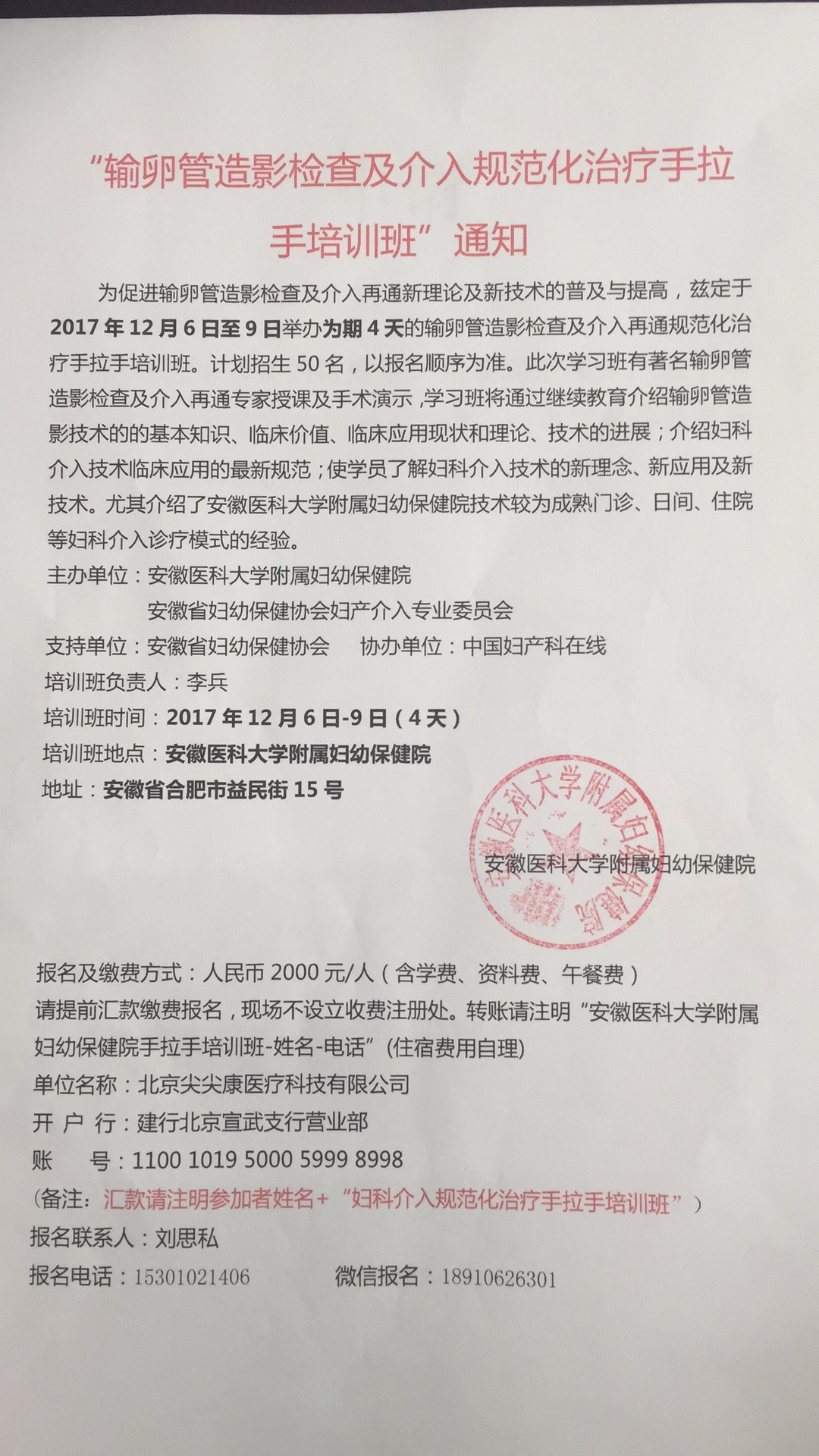 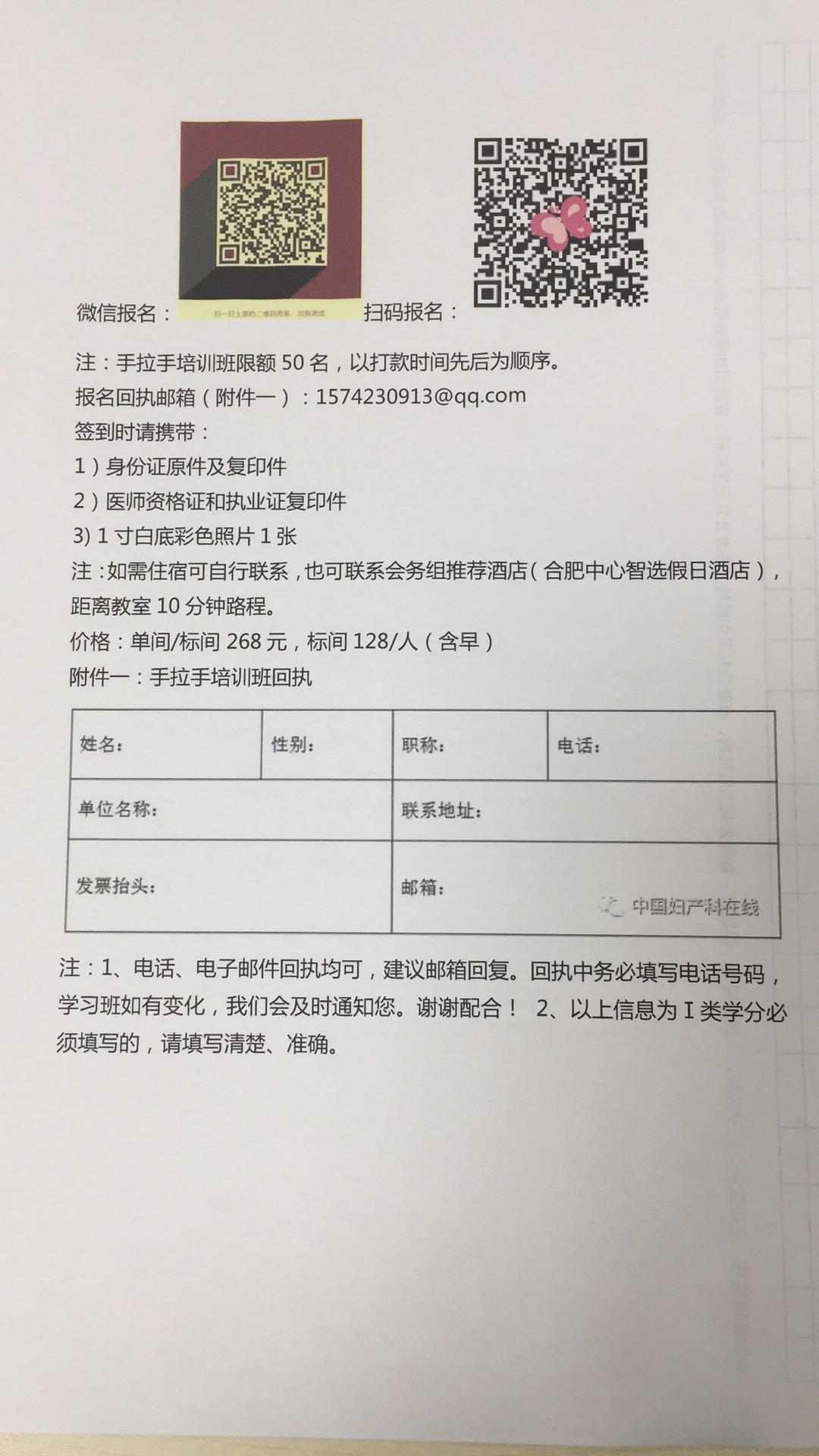 